CURICULLAM VITAE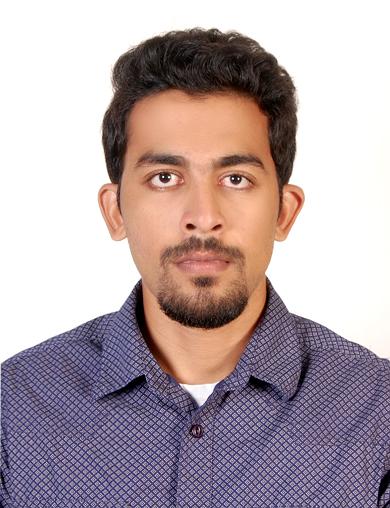 Vishnu.S.NairContact  No :+91 8891640034                          +918921241742Email id      :  visnair90@gmail.comOBJECTIVETo work in an organization to increase my skills and knowledge, at the same time being flexible and resourceful to the organization and working hard to achieve the goal of the organizationEDUCATIONAL QUALIFICATIONDiploma  in mechanical  engineering ( first class)(Chaudrycharansingh university 2009-2012)Higher secondary education (+2)( Govt model higher secondary education 2007)Secondary school leaving certificate (SSLC)(Govt model higher secondary school 2005)WORK EXPERINCES:I  working in “DIGITALS INDIA SECURITY PRODUCTS PVT LTD” as        Technicalengineer (MARCH 2016 TO 31 MAY 2018 )   JOB ROLEInstallation / service of cctv,fires alarm system & security alarm system.Troubleshooting and repair of various systems.Able to read and comprehend blueprints.Knowledgeable of power tools and most hand tools. Support and troubleshooting servers, computers, wireless, switches, printers mobile devices, etc.Software installation and application support.Provide support to end users locally and remotely. Cable installation, CCTV cameras installation, DVR configuration, access and supportI had worked in” LGB FORGING INDIA PVT LTD” as Production supervisor                    ( through contract with Amritha engineering pvt ltd ,Mumbai)            (MARCH  2014 TO  31  DECEMBER  2015)JOB ROLEplanning& Organizing staff shifts rotate and tasksReporting plant or machinery breakdown to maintaince technicianOrganizing external contact like cleaning or supplies.Stock control, Motivating your team.producing  management report on performanceMonitoring quality control, Updating paperworkIdentifying and Organizing  training needsI had worked in “SYNTHITE INDUSTRIES PVT LTD” as Production operator      ( 15  JUNE  2012  TO  10  JANUARY  2014)JOB ROLESetup the production equipment and supplies before executing the job roleoperate equipment safety and effectively for production processingEnsure that equipment are maintained in good and safe working conditionperform regular equipment maintain to ensure production capacity and qualityProvide assistance to junior operator in their assigned responsibilityRepair and clean the equipment when neededWork under the guidance of supervisor to perform and complete the assigned duties                 Evaluate equipment performance and recommend improvement.Follow safety procedures and company policies for equipment operationsRecommend process improvement to enhance operational efficiency and safetyIdentify and report unsafe operations to supervisor immediatelyMaintain the work area clean safe and organized.I have worked in “JSW STEEL PLANT “ as NDT Technician         ( 1  APRIL  2012 TO  31  MAY  2012)COURSES COMPLETED:NDT ( Non destructive testing) level 2 certificationUltra sonic immersion technique(RT)Radio graphic testing (RT)Magnetic particle testing (MPTLiquid penetrant testing (PT)Project;“ Automatic distance measurement and breaking system using ultrasonic”Seminar;“Metal detector”COMPUTER SKILLS:Diploma in computer application (DCA)Introduction to Computer, windows, MS word, excel, powerpointAutocadd& Pro E (Mechanical CADD)PERSONAL INFORMATION:Name                      :     VISHNU.S.NAIRAddress                  :    (H.NO)L.I.G-41, SHASTHRI NAGAR COLONYERANHIPALAM, CALICUT.673006Telephone No        :      +918891640034 E-Mail Address     :     visnair90@gmail.comDate of Birth          :     08/05/1989Nationality            :      INDIAN Passport details    :      KO 515629                                     (27/10/2011   to 26/10/2021)SELF EVALUATIONHardworking and sincere. My biggest sense of achievement lies in my gaining maturity and independence to exercise power of thinking responsibility of taking decision.DECLARATIONI assure that the above mentioned informations are true to the best of my knowledge and belief and I have supporting documents to prove them.Place	: Calicut					Vishnu.s.nairDate	: 				